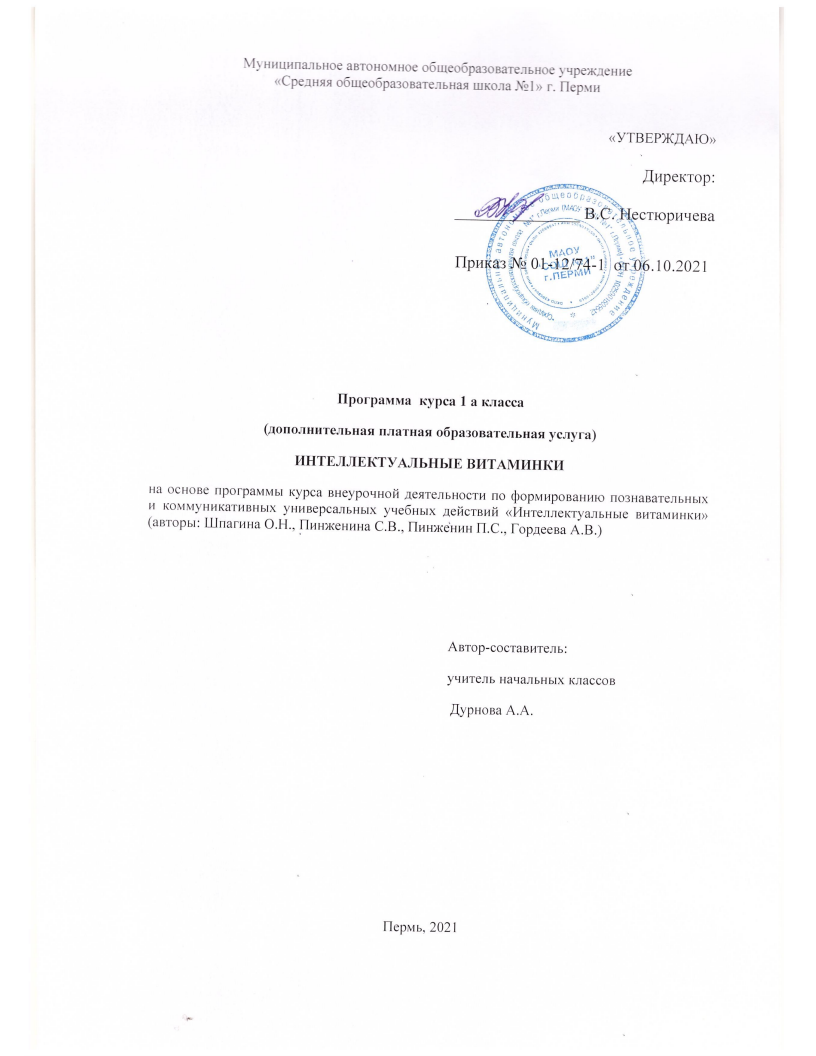 ПОЯСНИТЕЛЬНАЯ ЗАПИСКАПрограмма курса разработана в соответствии с требованиями Федерального государственного образовательного стандарта начального общего образования, а также основной образовательной программой начального общего образования. Программа учитывает возрастные, общеучебные и психологические особенности младшего школьника.Познавательные универсальные учебные действия (УУД)Федеральный компонент государственного стандарта, разработанный с учётом основных направлений модернизации образования, ориентирован не только на знаниевый, но в первую очередь на деятельностный компонент образования, что позволяет повысить мотивацию обучения, в наибольшей степени реализовать способности, возможности, потребности и интересы ребёнка. Поэтому не случайно одной из главных целей на ступени общего образования является развитие познавательной активности учащихся. Познавательная активность обеспечивает познавательную деятельность, в процессе которой происходит овладение необходимыми способами деятельности, умениями, навыками. Наличие познавательной активности – психологический фактор, который обеспечивает достижение целей обучения. К познавательным относятся в том числе результаты, заявленные в «Программе формирования универсальных учебных действий» («Планируемые результаты начального общего образования», под редакцией Г. С. Ковалевой, О. Б. Логиновой, Москва, Просвещение, 2009):поиск необходимой информации для выполнения учебных заданий с использованием учебной литературы;использование знаково-символических средств, в том числе модели и схемы для решения задач;построение речевого высказывания в устной и письменной форме;ориентирование на разнообразие способов решения задач;основы смыслового чтения художественных и познавательных текстов, выделение существенной информации из текстов разных видов;осуществление анализа объектов с выделением существенных и несущественных признаков;осуществление синтеза как составления целого из частей;сравнение, сериация и классификация по заданным критериям;установление причинно-следственных связей;построение рассуждения в форме связи простых суждений об объекте, его строении, свойствах и связях;обобщение, т. е. осуществление генерализации и выведение общности для целого ряда или класса единичных объектов на основе выделения сущностной связи;осуществление подведения под понятие на основе распознавания объектов, выделения существенных признаков и их синтеза;установление аналогии;владение общим приемом решения задач.осуществление расширенного поиска информации с использование ресурсов библиотек и Интернета;создание и преобразование модели и схемы для решения задач;осознанное и произвольное построение речевого высказывания в устной и письменной форме;осуществление выбора наиболее эффективных способов решения задач в зависимости от конкретных условий;осуществление синтеза как составление целого из частей, самостоятельно достраивая и восполняя недостающие компоненты;сравнение, сериация и классификация, самостоятельный выбор основания и критерии для указанных логических операций;построение логических рассуждений, включающее установление причинно-следственных связей.Коммуникативные универсальные учебные действия (УУД)В сфере коммуникации важны умения учитывать позицию собеседника, организовывать и осуществлять сотрудничество и кооперацию с учителем и сверстниками, адекватно передавать информацию и отображать предметное содержание и условия деятельности в речи. Поэтому одной из главных целей на ступени общего образования является развитие коммуникативных умений учащихся.К коммуникативным относятся в том числе результаты, заявленные в «Программе формирования универсальных учебных действий»  («Планируемые результаты начального общего образования», под редакцией Г. С. Ковалевой, О. Б. Логиновой, Москва, Просвещение, 2009):допускать возможность существования у людей различных точек зрения, в том числе не совпадающих с его собственной, и ориентироваться на позицию партнера в общении и взаимодействии;учитывать разные мнения и стремиться к координации различных позиций в сотрудничестве;формулировать собственное мнение и позицию;договариваться и приходить к общему решению в совместной деятельности, в том числе в ситуации столкновения интересов;строить понятные для партнера высказывания, учитывающие, что партнер знает и видит, а что нет;задавать вопросы;контролировать действия партнера;использовать речь для регуляции своего действия;адекватно использовать речевые средства для решения различных коммуникативных задач, строить монологическое высказывание, владеть диалогической формой речи.учитывать и координировать в сотрудничестве отличные от собственной позиции других людей;учитывать разные мнения и интересы и обосновывать собственную позицию;понимать относительность мнений и подходов к решению проблемы;аргументировать свою позицию и координировать ее с позициями партнеров в сотрудничестве при выработке общего решения в совместной деятельности;продуктивно разрешать конфликты на основе учета интересов и позиций всех его участников;с учетом целей коммуникации достаточно точно, последовательно и полно передавать партнеру необходимую информацию как ориентир для построения действия;задавать вопросы, необходимые для организации собственной деятельности и сотрудничества с партнером;осуществлять взаимный контроль и оказывать в сотрудничестве необходимую взаимопомощь;адекватно использовать речь для планирования и регуляции своей деятельности;адекватно использовать речевые средства для эффективного решения разнообразных коммуникативных задач.Цель курсаФормировании познавательных и коммуникативных универсальных учебных действий (УУД) школьников.ЗадачиРазвивать познавательную активность учащихся как важнейший  компонент любой деятельности человека.Формировать познавательные результаты, заявленные в  «Программе формирования универсальных учебных действий» ФГОС.Повысить мотивацию обучения, в наибольшей степени реализовать способности, возможности, потребности и интересы ребёнка.Реализация курсаКурс внеурочной деятельности «Интеллектуальные витаминки» представляет собой систему интеллектуально-развивающих занятий для детей в возрасте от 7-10 лет, включает 30 занятий в 1 классе и 34 занятия во 2-4 классах: одно занятие в неделю (начиная с октября). Курс относится к общеинтеллектуальному направлению, рассчитан на 4 года, объемом в 132 часа, 1 час в неделю.ФОРМЫ ЗАНЯТИЙПо количеству детей, участвующих в занятии: индивидуальная, коллективная, групповая (в 1-2 классах – работа в парах).По особенностям коммуникативного взаимодействия: практикум, интеллектуальная игра, мини-проекты.По дидактической цели: вводные занятия, занятия по углублению знаний, практические занятия, комбинированные формы занятий.ПРОДОЛЖИТЕЛЬНОСТЬ ЗАНЯТИЙ1 класс – 35 минут.2-4 классы – 40 минут.ВИДЫ ДЕЯТЕЛЬНОСТИИгровая, познавательная.ДИДАКТИЧЕСКИЙ МАТЕРИАЛКурс поддержан комплектом дидактического материала «Интеллектуальные витаминки». Каждый выпуск «Интеллектуальных витаминок» представляет собой 2 страницы формата А4, включающий в себя 8 заданий. Задания предполагают разный формат ответа (открытый и закрытый тип, сопоставление и т.д.). В основе пособия «Интеллектуальные витаминки» лежит классификация Тёрстоуна. Каждое задание направлено на формирование одного из аспектов интеллектуальной деятельности:Работа с числом (способность совершать счётные операции)Словесная гибкость (способность легко находить слова для адекватного выражения мыслей)Вербальное восприятие (способность адекватно понимать устную и письменную речь)Пространственное мышление (способность оперировать в уме пространственными отношениями)Готовность к перцепции (быстрота восприятия сходств и различий между предметами и изображениями)Способность к рассуждению (решение проблем с использованием прошлого опыта)Системный анализ (стратегическое планирование)Продуктивность мышления (способность генерировать разные виды решения одной и той же задачи)МЕТОДИЧЕСКИЕ РЕКОМЕНДАЦИИ ДЛЯ УЧИТЕЛЯКурс «Интеллектуальные витаминки»ОБЛЕГЧЁННЫЙ КУРСВ помощь учителю при работе с пособием «Интеллектуальные витаминки» предлагается курс, направленный на формирование познавательных и коммуникативных УУД. В облегчённом варианте курса (Приложение 1) работа построена исключительно на использовании пособия «Интеллектуальные витаминки».ПОЛНЫЙ КУРСПолный курс (Приложение 2) включает в себя комплексное использование трёх инструментов формирования познавательных и коммуникативных УУД:Пособие «Интеллектуальные витаминки» (формирование познавательных и коммуникативных УУД школьников посредством использования пособия во внеурочной деятельности);БЫСТРЫЙ раунд конкурса ЭМУ-Эрудит (мониторинг уровня развития познавательных и коммуникативных УУД);Конкурс творческих команд (формирование познавательных и коммуникативных УУД с помощью интересных разносторонних заданий и работы в команде).Общие рекомендации по работе с «Витаминками»СИСТЕМНОСТЬ. Употребляйте по одной «витаминке» раз в неделю в течение всего учебного года.ГРУППОВАЯ РАБОТА. Поощряйте командную игру. Если некоторые задания трудноваты для индивидуального решения, объедините детей в группы. В конце концов, одна из Ваших задач – формирование коммуникативных УУД.Структура занятия                                                                    ЭПИГРАФВ качестве эпиграфов к «витаминкам» используются пословицы и фразеологизмы. Работа с ними поможет увеличить пассивный словарный запас школьников, положительно скажется на развитии языкового чутья и научит эффективному использованию речевых средств (коммуникативные УУД). Работа с эпиграфом занятия происходит в несколько этапов:1. Перед началом работы с заданиями спросите учеников, как они понимают значение пословицы, что могла бы означать приведённая фраза, в каких ситуациях уместно её использование. Пусть дети выскажут свои версии и аргументируют их.2. В начале занятия проведите беседу о значении пословицы. После Вашего объяснения значения фразеологизма предложите детям вспомнить другие пословицы с тем же смыслом.3. В ходе занятия вернитесь к эпиграфу для более глубокого осмысления, обсудите ситуации, в которых данное выражение было бы уместно.4. Вернитесь к эпиграфу в конце занятия, проанализируйте восприятие пословицы детьми в начале и в конце урока.5. Перед началом работы с новой пословицей поработайте с эпиграфом предыдущего занятия. Если возможно, найдите сходство в толковании новой и прежней пословиц.РАБОТА С ЗАДАНИЯМИВосемь заданий, нацеленных на различные факторы интеллекта, всесторонне стимулируют ум и логические умения ребёнка (познавательные УУД). Первый месяц-полтора не пускайте работу с «Витаминками» на самотёк. Познакомьте учеников со структурой пособия и правилами работы. Выполняйте все задания в классе. Только после того как дети освоятся с «Витаминками», допускается выдавать их на дом для самостоятельной работы. Если ребёнок систематически не справляется с заданиями одного из восьми видов – это повод для беспокойства.РЕФЛЕКСИЯРефлексия способствует формированию навыков самооценки собственной работы (регулятивные УУД). Полезно проводить её всегда – после того как задания очередной «витаминки» решены. Предложите детям определить самые интересные и самые трудные задания. Пусть сделают это индивидуально или в мини-группах и озвучат свой ответ. При презентации ответа дети должны объяснить, почему данное задание показалось им интересным или трудным.Виды «витаминок»ОБЫЧНЫЕ (A, B, C, …, X, Y, Z) – первые 25 «витаминок» пособия. Основная цель – формирование познавательных УУД. Применяются обычные «витаминки» в качестве интеллектуальных разминок на уроках, выдаются в виде домашнего задания, могут использоваться на классных часах. Допустимо выполнять в классе не все задания – одно-два оставить на дом или начать выполнять в классе и предложить детям закончить их дома.СУПЕРВИТАМИНКИ (Супервитамин-1, Супервитамин-2, Супервитамин-3) находятся в конце пособия, перед контрольными «витаминками». Основная цель – формирование коммуникативных УУД и повышение мотивации. На работу с «супервитаминкой» отведится целый урок в форме интеллектуальной игры. Сценарий мероприятия в приложениях.КОНТРОЛЬНЫЕ (K1, K2) – последние 2 «витаминки» пособия. Основная цель – несложный мониторинг сформированности познавательных УУД учащихся, пополнение ученического портфолио. С данными «витаминками» дети должны заниматься индивидуально в режиме контрольной работы. Каждое задание оценивается в зависимости от количества выполненных элементов (например, если максимальный балл за упражнение – 5, то ребёнок, разгадавший 3 из 5-ти ребусов, получает 3 балла). Подсчитывается процент выполнения каждого задания и делайте вывод о развитости соответствующего фактора интеллекта. Если ученик набрал менее половины баллов за всю работу – это повод для беспокойства. Рекомендуется контрольные «витаминки» подписывать и вкладывать в портфолио ученика.Основные блоки программы:1 класс№П\ПТЕМА УРОКАКол-во часовВыявление уровня развития познавательных процессов1Развитие концентрации внимания1Тренировка внимания. Тренировка слуховой памяти.1ВИТАМИН А. Капля по капле и камнь долбит1ВИТАМИНКА В. Без труда не выловишь и рыбку из пруда1ВИТАМИНКА С. Маленькое дело лучше большого безделья.1ВИТАМИН D. Собирай по ягодке – соберешь кузовок1ВИТАМИН Е. встечают по одежке – провожают по уму1ВИТАМИН F. В одно ухо вошло, в другое вышло1ВИТАМИН G. Не боги горшки обжигают1ВИТАМИН H. Москва не сразу строилась1ВИТАМИН I. Аппетит приходит во время еды1ВИТАМИН J. Поспешишь – людей насмешишь1ВИТАМИН К. Первый блин комом1ВИТАМИН L. Под лежачий камень вода не течет1ВИТАМИН М. кончил дело – гуляй смело1ВИТАМИН N. Проще пареной репы1ВИТАМИН Р. на ошибках учатся1ВИТАМИН Q. Не спеши языком, торопись делом1ВИТАМИН R. Что написано пером – не вырубишь топором1ВИТАМИН S. Цыплят по осени считают1ВИТАМИН Т. не ошибается тот, кто ничего не делает1ВИТАМИН U. Назвался груздем – полезай в кузов1ВИТАМИН V. Торопись, да не ошибись1ВИТАМИН W. Ума чужого не купишь1ВИТАМИН Х. без сучка да без задоринки1ВИТАМИН У. Вот где собака зарыта1ВИТАМИН Z. Крепкий орешек сразу не раскушишь1Супервитамин 1. Ума – палата.1Супервитамин 2. У семи нянек дитя без глаза.1Супервитамин 3. И швец, и жнец и на дуде игрец.1ВИТАМИН К₁. Не пером пишут – умом.1ВИТАМИН К₂. Семь раз отмерь – один раз отрежь.1